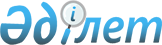 О признании утратившими силу некоторых постановлений акимата Карагандинской областиПостановление акимата Карагандинской области от 30 апреля 2020 года № 27/01. Зарегистрировано Департаментом юстиции Карагандинской области 4 мая 2020 года № 5820
      В соответствии с законами Республики Казахстан от 23 января 2001 года "О местном государственном управлении и самоуправлении в Республике Казахстан", от 15 апреля 2013 года "О государственных услугах", от 25 ноября 2019 года "О внесении изменений и дополнений в некоторые законодательные акты Республики Казахстан по вопросам оказания государственных услуг" акимат Карагандинской области ПОСТАНОВЛЯЕТ:
      1. Признать утратившими силу некоторые постановления акимата Карагандинской области согласно приложению к настоящему постановлению.
      2. Контроль за исполнением настоящего постановления возложить на курирующего заместителя акима области.
      Настоящее постановление вводится в действие по истечении десяти календарных дней после дня его первого официального опубликования. Перечень утративших силу некоторых постановлений акимата Карагандинской области
      1. Постановление акимата Карагандинской области от 12 августа 2015 года № 45/07 "Об утверждении регламентов государственных услуг в сфере архитектурной деятельности" (зарегистрировано в Реестре государственной регистрации нормативных правовых актов № 3406, опубликовано в газетах "Индустриальная Караганда" от 24 сентября 2015 года № 132 (21883) и "Орталық Қазақстан" от 24 сентября 2015 года № 150-151 (22 035), в информационно-правовой системе "Әділет" 25 сентября 2015 года).
      2. Постановление акимата Карагандинской области от 31 марта 2016 года № 19/03 "О внесении изменений в постановление акимата Карагандинской области от 12 августа 2015 года № 45/07 "Об утверждении регламентов государственных услуг в сфере архитектурной деятельности" (зарегистрировано в Реестре государственной регистрации нормативных правовых актов № 3775, опубликовано в газетах "Индустриальная Караганда" от 17 мая 2016 года № 60-61 (22005-22006) и "Орталық Қазақстан" от 17 мая 2016 года № 78-79 (22 184), в информационно-правовой системе "Әділет" 16 мая 2016 года).
      3. Постановление акимата Карагандинской области от 18 мая 2016 года № 34/04 "Об утверждении регламента государственной услуги "Согласование эскиза (эскизного проекта)" (зарегистрировано в Реестре государственной регистрации нормативных правовых актов № 3860, опубликовано в газетах "Индустриальная Караганда" от 28 июня 2016 года № 81-82 (22026-22027) и "Орталық Қазақстан" от 28 июня 2016 года № 101-102 (22 207), в информационно-правовой системе "Әділет" 24 июня 2016 года).
      4. Постановление акимата Карагандинской области от 29 сентября 2016 года № 71/08 "О внесении изменений в постановление акимата Карагандинской области от 12 августа 2015 года № 45/07 "Об утверждении регламентов государственных услуг в сфере архитектурной деятельности" (зарегистрировано в Реестре государственной регистрации нормативных правовых актов № 4019, опубликовано в газетах "Индустриальная Караганда" от 8 ноября 2016 года № 144 (22089) и "Орталық Қазақстан" от 8 ноября 2016 года № 181 (22 286), в Эталонном контрольном банке нормативных правовых актов Республики Казахстан в электронном виде 11 ноября 2016 года, в информационно-правовой системе "Әділет" 8 ноября 2016 года).
      5. Постановление акимата Карагандинской области от 26 октября 2017 года № 67/02 "О внесении изменения в постановление акимата Карагандинской области от 18 мая 2016 года № 34/04 "Об утверждении регламента государственной услуги "Согласование эскиза (эскизного проекта)" (зарегистрировано в Реестре государственной регистрации нормативных правовых актов № 4435, опубликовано в газетах "Индустриальная Караганда" от 11 ноября 2017 года № 127 (22240) и "Орталық Қазақстан" от 11 ноября 2017 года № 126 (22433), в Эталонном контрольном банке нормативных правовых актов Республики Казахстан в электронном виде 15 ноября 2017 года).
      6. Постановление акимата Карагандинской области от 31 октября 2017 года № 68/04 "Об утверждении регламентов государственных услуг в сфере долевого участия в жилищном строительстве" (зарегистрировано в Реестре государственной регистрации нормативных правовых актов № 4440, опубликовано в газетах "Индустриальная Караганда" от 7 декабря 2017 года № 137 (22250) и "Орталық Қазақстан" от 7 декабря 2017 года № 136 (22443), опубликовано в Эталонном контрольном банке нормативных правовых актов Республики Казахстан в электронном виде 21 ноября 2017 года).
      7. Постановление акимата Карагандинской области от 31 октября 2017 года № 68/05 "О внесении изменений в постановление акимата Карагандинской области от 12 августа 2015 года № 45/07 "Об утверждении регламентов государственных услуг в сфере архитектурной деятельности" (зарегистрировано в Реестре государственной регистрации нормативных правовых актов № 4446, опубликовано в газетах "Индустриальная Караганда" от 25 ноября 2017 года № 133 (22246) и "Орталық Қазақстан" от 25 ноября 2017 года № 132 (22435), в Эталонном контрольном банке нормативных правовых актов Республики Казахстан в электронном виде 24 ноября 2017 года).
      8. Постановление акимата Карагандинской области от 22 января 2019 года № 04/05 "О внесении изменений в постановление акимата Карагандинской области от 31 октября 2017 года № 68/04 "Об утверждении регламентов государственных услуг в сфере долевого участия в жилищном строительстве" (зарегистрировано в Реестре государственной регистрации нормативных правовых актов № 5173, опубликовано в газетах "Индустриальная Караганда" от 9 февраля 2019 года № 15 (22419) и "Орталық Қазақстан" от 9 февраля 2019 года № 15 (22611), в Эталонном контрольном банке нормативных правовых актов Республики Казахстан в электронном виде 15 февраля 2019 года).
      9. Постановление акимата Карагандинской области от 25 января 2019 года № 05/04 "О внесении изменений в постановление акимата Карагандинской области от 12 августа 2015 года № 45/07 "Об утверждении регламентов государственных услуг в сфере архитектурной деятельности" (зарегистрировано в Реестре государственной регистрации нормативных правовых актов № 5174, опубликовано в газетах "Индустриальная Караганда" от 12 февраля 2019 года № 16 (22420) и "Орталық Қазақстан" от 12 февраля 2019 года № 16 (22612), в Эталонном контрольном банке нормативных правовых актов Республики Казахстан в электронном виде 15 февраля 2019 года).
      10. Постановление акимата Карагандинской области от 13 мая 2019 года № 28/02 "О внесении изменения в постановление акимата Карагандинской области от 12 августа 2015 года № 45/07 "Об утверждении регламентов государственных услуг в сфере архитектурной деятельности" (зарегистрировано в Реестре государственной регистрации нормативных правовых актов № 5337, опубликовано в газетах "Индустриальная Караганда" от 25 мая 2019 года № 55 (22459) и "Орталық Қазақстан" от 25 мая 2019 года № 55 (22 651), в Эталонном контрольном банке нормативных правовых актов Республики Казахстан в электронном виде 27 мая 2019 года).
      11. Постановление акимата Карагандинской области от 31 октября 2019 № 61/02 "О внесении изменений в постановление акимата Карагандинской области от 31 октября 2017 года № 68/04 "Об утверждении регламентов государственных услуг в сфере долевого участия в жилищном строительстве" (зарегистрировано в Реестре государственной регистрации нормативных правовых актов № 5522, опубликовано в газетах "Индустриальная Караганда" от 16 ноября 2019 года № 128 (22532) и "Орталық Қазақстан" от 16 ноября 2019 года № 128 (22 724), в Эталонном контрольном банке нормативных правовых актов Республики Казахстан в электронном виде 6 ноября 2019 года).
      12. Постановление акимата Карагандинской области от 31 октября 2019 года № 61/04 "Об утверждении регламента государственной услуги "Выдача решения на проведение комплекса работ по постутилизации объектов (снос строений)" (зарегистрировано в Реестре государственной регистрации нормативных правовых актов № 5518, опубликовано в газетах "Индустриальная Караганда" от 16 ноября 2019 года № 128 (22532) и "Орталық Қазақстан" от 16 ноября 2019 года № 128 (22 724), в Эталонном контрольном банке нормативных правовых актов Республики Казахстан в электронном виде 5 ноября 2019 года).
      13. Постановление акимата Карагандинской области от 31 октября 2019 № 61/05 "О внесении изменения в постановление акимата Карагандинской области от 18 мая 2016 года № 34/04 "Об утверждении регламента государственной услуги "Согласование эскиза (эскизного проекта)" (зарегистрировано в Реестре государственной регистрации нормативных правовых актов № 5519, опубликовано в газетах "Индустриальная Караганда" от 16 ноября 2019 года № 128 (22532) и "Орталық Қазақстан" от 16 ноября 2019 года № 128 (22724), в Эталонном контрольном банке нормативных правовых актов Республики Казахстан в электронном виде 6 ноября 2019 года).
      14. Постановление акимата Карагандинской области от 31 октября 2019 № 61/06 "О внесении изменений в постановление акимата Карагандинской области от 12 августа 2015 года № 45/07 "Об утверждении регламентов государственных услуг в сфере архитектурной деятельности" (зарегистрировано в Реестре государственной регистрации нормативных правовых актов № 5520, опубликовано в газетах "Индустриальная Караганда" от 19 ноября 2019 года № 129 (22533) и "Орталық Қазақстан" от 19 ноября 2019 года № 129 (22 725), в Эталонном контрольном банке нормативных правовых актов Республики Казахстан в электронном виде 6 ноября 2019 года).
					© 2012. РГП на ПХВ «Институт законодательства и правовой информации Республики Казахстан» Министерства юстиции Республики Казахстан
				
      Аким Карагандинской области 

Ж. Қасымбек
Приложение к постановлению
акимата Карагандинской
области
от 30 апреля 2020 года
№ 27/01